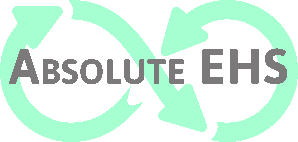 www.AbsoluteEHS.comExample Preparedness List for my family of 3 (two adults and a toddler)Plan for 6 weeks home.Things I normally have in my everyday life:1 refill size jug of all-purpose cleaner2 refill size jugs of hand soap1 gallon dish soap1 container dishwashing detergent1 container laundry detergenttoilet paper (I buy annually by the case so I did not need to buy more than I already had on hand)1 case of instant soup1 case of shelf-stable chicken broth1 bag of rice3 boxes pasta3 jars of marinara sauce2 boxes of waffles (freezer)Variety of frozen meals my family already had preparedChildren’s cough medication (over the counter)Chest rub (for congestion) (over the counter)Daytime cough medication (over the counter) Throat lozenges (over the counter)Extra case of cat litterJar of picklesThings I purchased because of the current crisis:24 cans of veggies4 cans of meat2 lbs ground meat (freezer)2 gallons of milk (frozen – remove ~1 cup of liquid prior to freezing) – I could not find shelf stable milk 1 bag extra cat food1 container extra fish foodGames and art supplies for my daughterExtra feminine hygiene products (assuming a worst-case scenario of two cycles)Extra snacks and bribery for a potentially stir-crazy child (our go-to is ‘tiger cookies’ and m&ms)Nighttime cough medication (we’re out from the flu a few months ago) (over the counter)An additional jar of pickles (natural electrolyte replacement and my whole family likes them – you can also add more cucumbers to the brine and make more pickles or drink the brine directly)Expect to get sick and/or quarantined. It will make this exercise a lot easier for everyone involved.Making your own list - Home Exercise:What cleaning supplies do you use regularly? Would you be able to last 6 weeks with what you have on hand? If not, what would you need?Does anyone need medications, specific hygiene products (tampons, pads), or other consumable items (puppy training pads, baby diapers). How many do you need to last 2-6 weeks?Do you have enough food for 2-6 weeks? At the moment, restaurants and online shopping is still easy to do so only keeping 2 weeks’ worth of inventory would be a good place to start. If you don’t have access to food delivery, consider preparing with more. Only buy things you know you will eat anyway so that it doesn’t go to waste.Do you have pets at home and do you have the supplies to feed and care for them for 2-6 weeks?Do you have a list of things to do if you’re stuck at home? In a quarantine, you may not be allowed outside. Plan accordingly.Most importantly: You need cleaning solutions, hand soap, food, and hydration necessities (water, juice – NOT alcohol, coffee, energy drinks). There is no reason to think we will have a utilities shut down as of this moment. 